16.08.2021 №6/6-6/176ГУ «Редакция газеты «Родны край»для сайтаГУ «Логойский РЦГЭ»О ВИЧ-инфекцииВИЧ-инфекцией можно заразиться при: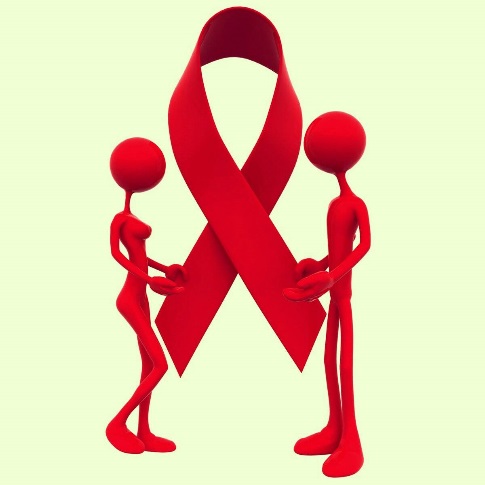 Половом контакте с ВИЧ-инфицированным. Половые контакты без презерватива – самый частый путь передачи ВИЧ. Заболевания, передаваемые половым путём, повышают риск заражения ВИЧ.При гомосексуальных контактах.При анальных половых контактах.При переливании инфицированной крови (заражение возможно при искусственном оплодотворении, трансплантации кожи и органов).При использовании игл, шприцев, которые использовал ВИЧ-инфицированный.От матери ребёнку (во время беременности, родов, при кормлении грудью).Вероятность передачи ВИЧ-инфекции повышается при наличии повреждённых кожных покровов (травмы, ссадины, заболевания дёсен).При нестерильных манипуляциях (татуировки, пирсинг, маникюр, педикюр).ВИЧ не передаётся:контактно-бытовым путём. Москитами, комарами, пчёлами, осами, блохами.Через слюну и слёзную жидкость, не содержащие кровь. Через общие стаканы, вилки, фрукты, бутерброды.Во время чихания и кашля.Через поцелуй.Через одежду.При пользовании ванной, туалетом.Кто находится в группе повышенного риска?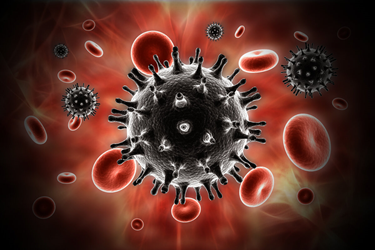 лица, употребляющие инъекционные наркотики.Мужчины нетрадиционной сексуальной ориентации.Люди, у которых не один половой партнёр.Лица, практикующие незащищённый анальный секс.Лица, практикующие незащищённый вагинальный секс.Лица, практикующие незащищённый оральный секс.Лица, которым сделали переливание непроверенной донорской крови.Больные, которым необходим гемодиализ.Дети, матери которых инфицированы.Больные другими венерическими заболеваниями.Секс-работники и их клиенты.Меры профилактики ВИЧ-инфекции. Как избежать заражения?- Информационные сообщения: предупреждения в СМИ о риске заражения, пропаганда здорового образа жизни и межполовых отношений.Зная основные пути передачи ВИЧ-инфекции, человек должен:- Использовать личные средства гигиены – бритву, маникюрные принадлежности и др.- При прокалывании ушей использовать только стерильные инструменты.- Не пробовать инъекционные наркотические вещества.- Барьерная контрацепция. Следует всегда при себе иметь барьерные средства контрацепции (презервативы). Не вступать в незащищённые половые отношения.Кому необходимо пройти обследование на ВИЧ?Лихорадка по неизвестным причинам, длится уже более 7 дней.Увеличение всех групп лимфатических узлов на протяжении нескольких недель по неизвестной причине.Непрекращающаяся диарея на протяжении нескольких недель.Признаки кандидоза (молочницы) в ротовой полости.Обширные герпетические высыпания с нехарактерной локализацией.Резкое снижение массы тела.Если имел место незащищённый половой контакт с новым партнёром или если порвался презерватив.Если человек подвергся сексуальному насилию.Если постоянный половой партнёр имел половые контакты с другим человеком.Если прошлый или настоящий половой партнёр инфицирован ВИЧ.Стратегическая цель победы 95-95-95?Расшифровывается она так: 95% людей, живущих с ВИЧ, будут знать о своем статусе; 95% из них будут получать лечение; и 95% тех, кто привержен терапии, будут иметь подавленную вирусную нагрузку (что автоматически означает невозможность передачи болезни другому человеку). Беларусь поддержала данную стратегическую цель и теперь работает на ее достижение. Чтобы заработали «первые 95», с 2017 года в нашей стране внедряется продажа экспресс-тестов на ВИЧ в аптеках Белфармации. Кроме того, проводится добровольное тестирование на ВИЧ ключевых групп населения (потребителей инъекционных наркотиков, мужчин, практикующих секс с мужчинами, и женщин из мира секс-бизнеса — именно там, как правило, вирус наиболее распространен). Важным фактором становится противодействие стигме и дискриминации, разрушение стереотипов и мифов в отношении ВИЧ-инфекции.Внедрить в жизнь «вторые 95» несколько сложнее: нужно убедить 9 из 10 пациентов с ВИЧ принимать лечение. Ну а если это произойдет, то «третьи 95» автоматически обеспечивают полную победу над болезнью.В Логойской районе можно обследоваться на ВИЧ-инфекцию всем добровольным гражданам, обратившихся по адресу г.Логойск, ул.Победы,41 в УЗ «Логойская ЦРБ» и г.п.Плещеницы, пер.Лесной,1 Плещеницкая 2-ая районная больница.Моя жизнь – в моих руках! Берегите свою жизнь и наше будущее!Помощник врача-эпидемиолога                                                Е.В. МуллаеваСОГЛАСОВАНОГлавный врач ГУ «Логойский РЦГЭ»_________ А.Б.Колосовский«16» августа 2021 года